Anlage 1
Anmeldung zu den Pokalwettkämpfen 2023
des PSV Grimmen 1990 e.V.

Termin:	10.+11.12.2022 	
 		07.+08.01.2023	
 		11.+12.02.2023 	

(zum Aktivieren der Eingabe bitte Doppelklick auf die Tabelle)

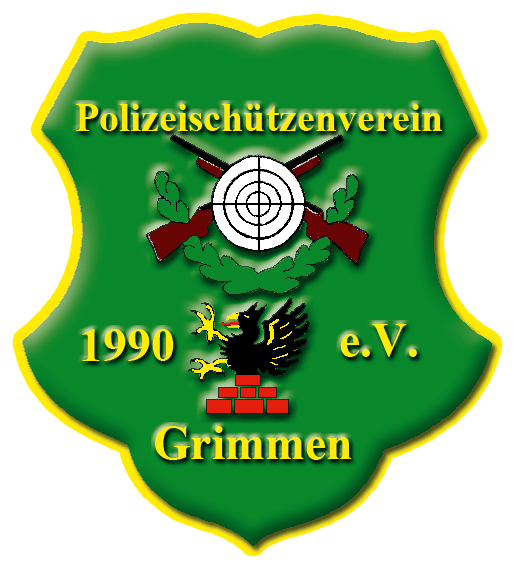 